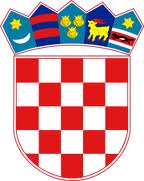 REPUBLIKA HRVATSKASISAČKO MOSLAVAČKA ŽUPANIJAOPĆINA LIPOVLJANIOPĆINSKO VIJEĆEKLASA: 431-03/21-01/01URBROJ: 2176/13-01-21-01Lipovljani,  29. lipnja 2021. godineNa temelju članka 31. stavka 2. Zakona o lokalnoj i područnoj (regionalnoj) samoupravi (Narodne novine , broj: 33/01, 60/01, 129/05, 109/07, 125/08, 36/09, 150/11, 144/12, 19/13, 137/15 i 123/17, 98/19, 144/20) i članka 26. Statuta Općine Lipovljani, (Službeni vjesnik, broj: 14/21), Općinsko vijeće Općine Lipovljani na 02. sjednici održanoj  29. lipnja  2021. godine, donijelo jeO D L U K U O naknadama članova Općinskog vijeća Općine Lipovljani i njegovih radnih tijelaČlanak 1.Ovom Odlukom utvrđuje se pravo na naknadu predsjedniku i članovima Općinskog vijeća Općine Lipovljani i njihovim radnim tijelima.Članak 2.Naknada iz članka 1. Ove Odluke određuje se kako slijedi:Predsjedniku Općinskog vijeća određuje se naknada u iznosu od 750,00 kuna mjesečno.Članovima Općinskog vijeća određuje se naknada u iznosu od 200,00 kuna po održanoj sjednici Općinskog vijeća.Članak 3.Naknada iz članka 2. stavka 2. ove Odluke isplaćuje se na temelju popisa o nazočnosti na sjednici i vlastoručnog popisa svakog pojedinca na istoj. Naknadu obračunava računovodstvo Jedinstvenog upravnog odjela Općine Lipovljani i isplaćuje ih na tekuće ili žiro račune  svakom pojedinom članu Općinskog vijeća.Članak 4.Za rad u radnom tijelu koje osniva  Općinsko vijeće, a zahtjeva veći udio rada i vremena , Općinsko vijeće će svojom odlukom posebno odobriti naknadu za rad u tom radnom tijelu.Članak 5.Ovom odlukom stavlja se van snage Odluka o naknadama  članova Općinskog vijeća, njegovih radnih tijela,  (Službeni vjesnik, broj: 25A/19).Članak 6.Ova Odluka stupa na snagu osmog dana od dana objave u Službenom vjesniku.							Predsjednik						    Tomislav Lukšić dipl. ing šum.